Supplementary MaterialSupplementary Table 1. The values of herbicide residues in water and soil used in this study.  Supplementary Table 2.  Preliminary test for minimum inhibitory concentration (MIC) of herbicides on the growth of rice seedling.G = Glyphosate, D = 2,4-D, SVI = Seedling Vigor Index*0.5 mg/L of glyphosate and 0.1 mg/L of 2,4-D were selected as the minimum inhibitory concentration (MIC) of herbicides on the growth of rice seedling according to their significant lower SVI compared with the control.Supplementary Table 3. Experimental treatments for the determination of effects of herbicides and Nostoc sp. N1 on the germination of rice seedlings.Supplementary Table 4. Calculation of phytotoxicity index (PI).N = Nostoc sp. N1; G = Glyphosate herbicide; SL = Shoot length; RL = Root length; FW = Fresh weight; DW = Dry weight *Phytotoxicity index were classified according to the reduction (%) in different growth parameters, i.e., shoot length, root length, fresh weight and dry weight due to herbicide toxicity or improvement (%) in different parameters due to Nostoc sp. N1 cells addition. Different levels classified are level 1 (0–25%), level (26–50%), level 3 (51–75%), level 4 (>75%) and correspondingly negative values were classified for increase (%) in growth of rice.  Supplementary Table 5. Effects of glyphosate herbicide and Nostoc sp. N1 cells on the germination and growth parameters of 7-day-old rice seedlingsN = Nostoc sp. N1; G = Glyphosate herbicide a–i Means followed by the same letter are not significantly different at P = 0.05Supplementary Table 6. Effects of 2,4-D herbicide and Nostoc sp. N1 cells on the germination and growth parameters of 7-day-old rice seedlingsN = Nostoc sp. N1; D = 2,4-D herbicide  a–f Means followed by the same letter are not significantly different at P = 0.05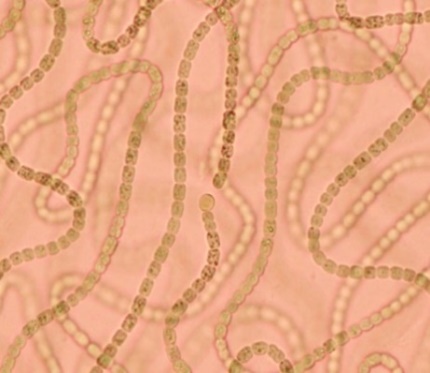 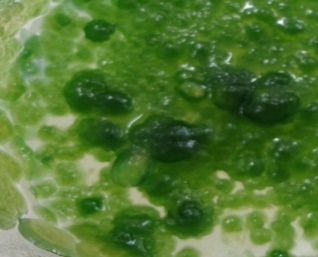 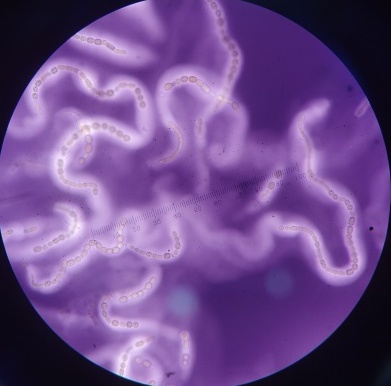 Supplementary Figure 1.  Morphological study of Nostoc sp. cells. (A) Nostoc colonies enveloped by mucilage. (B) Vegetative cells of Nostoc sp. cultivated under N-free BG11 media (the arrow indicate heterocyst). (C) Nigrosin staining showing the production of large amounts of mucus covering the Nostoc sp. cells.Supplementary Figure 2. Growth curve of Nostoc sp. N1.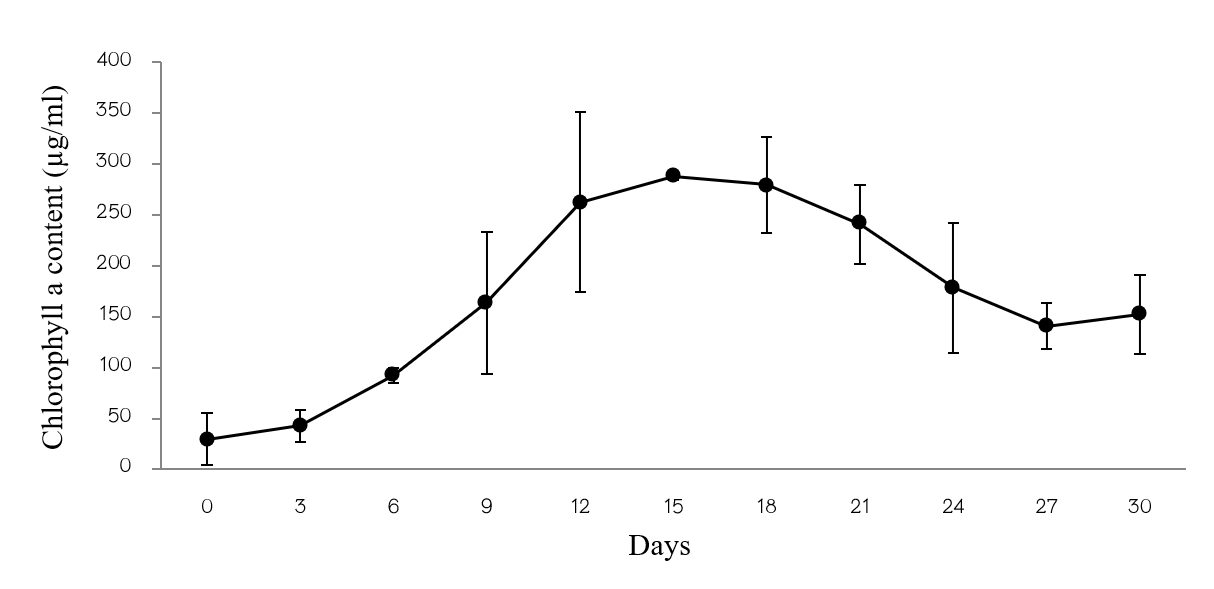 References for supplementary materialsBaumgartner, D., Souza, E.G.D., Coelho, S.R.M., and Maggi, M.F. (2017). Correlation between 2,4-D herbicide residues and soil attributes in southern of Brazil. Rev. Ciênc. Agron. 48, 428–437. doi.org/10.5935/1806-6690.20170050Delmonoco, E.L., Bertozzi, J., Souza, N. and Oliveira, C.C. (2014). Determination of glyphosate and aminomethylphosphonic acid for assessing the quality tap water using SPE and HPLC. Acta Sci. Technol., 36, 513-519. doi.org/10.4025/actascitechnol.v36i3.22406Félix–Cañedo, T.E., Durán–Álvarez, J.C., and Jiménez–Cisneros, B. (2013).  The occurrence and distribution of a group of organic micropollutants in Mexico City's water source. Sci. Total Environ. 454-455,109-118. doi.org/10.1016/j.scitotenv.2013.02.088Fisher, R.S., Davidson, B., and Goodmann, P.T.  (2007). Groundwater quality in watersheds of the Kentucky River, Salt River, Licking River, Big Sandy River, Little Sandy River, and Tygarts Creek. Kentucky Geological Survey, University of Kentucky.  Available online at: https://kgs.uky.edu/kgsweb/olops/pub/kgs/water/RI16_12/RI16entire.pdf [Accessed  March 2019].Gushit, J.S., Ekanem, E.O., Adamu, H.M., and Abayeh, O.J. (2012). The Persistence of Herbicide Residues in Fadama and Upland Soils in Plateau State, Nigeria. Environ. Earth Sci., 2, 148-156. Available online at: https://www.iiste.org/Journals/index.php/JEES/article/view/3307 [Accessed  May 2020].Ismail, B.S., Sameni, M., and Muhamad, H.  (2011). Evaluation of herbicide pollution in the kerian rice fields of Perak, Malaysia. World Appl. Sci. J. 15:1, 5–13.Kashyap, S.M., Pandya, G.H., Kondawar, V.K. and Gabhane, S.S. (2005). Rapid analysis of 2,4-D in soil samples by modified soxhlet apparatus using HPLC with UV detection. J. Chromatogr. Sci., 43, 81-86. doi.org/10.1093/chromsci/43.2.81Kjaer, J., Olsen, P., Barlebo, H. C.,. Juhler, R.K., Plauborg, F. and Grant, R., et al. (2004). The Danish pesticide leaching assessment programme: monitoring results 1999–2003.  Available online at: https://www.researchgate.net/publication/216075829_The_Danish_Pesticide_Leaching_Assessment_Programme_Monitoring_results_1999-2003 [Accessed  November 2020]Kuster, M., de Alda, M.J.L., M. Hernando, D.M., Petrovic, M., Martin-Alonso, J., and Barcelo, D. (2007). Analysis and occurrence of pharmaceuticals, estrogens, progestogens and polar pesticides in sewage treatment plant effluents, river water and drinking water in the Llobregat river basin (Barcelona, Spain). J. Hydrol. 358, 112-123. doi.org/10.1016/j.jhydrol.2008.05.030Laitinen, P., Ramo, S. and Siimes, K. (2007). Glyphosate translocation from plants to soil - Does this constitute a significant proportion of residues in soil?. Plant Soil  300, 51-60. doi.org/10.1007/s11104-007-9387-1Mitchell, C., Bodia J., and White, I. (2005). Sediments, nutrients and pesticide residues in event flow conditions. Mar. Pollut. Bull. 51, 23-36. doi: 10.1016/j.marpolbul.2004.10.036.Morgan, M.K., Sheldon, L.S., Thomas, K.W., Egeghy, P.P., Croghan, C.W., and Paul, A.J. (2008). Adult and children's exposure to 2,4-D from multiple sources and pathways. J. Expo. Sci. Environ. Epidemiol. 18, 486-494. doi.org/10.1038/sj.jes.7500641Mörtl, M., Németh, G., Juracsek, J., Darvas, B., Kamp, L., Rubio, F., et al.   (2013). Determination of glyphosate residues in Hungarian water samples by immune assay. Microchem. J. 107, 143-151. doi.org/10.1016/j.microc.2012.05.021Osten, J. R., and Dzul-Caamal, R. (2017). Glyphosate Residues in Groundwater, Drinking Water and Urine of Subsistence Farmers from Intensive Agriculture Localities: A Survey in Hopelchén, Campeche, Mexico. Int. J. Environ. Res. Public Health 14, 595. doi: 10.3390/ijerph14060595.Paipard, N., Supannatas, S., and Suttiprapa, T. (2014). Effects of pesticide use on farmer’s health and the environment in Rong Kham district, Kalasin province. Khon Kaen Agr. J. 42, 301–310. Available online at: https://ag2.kku.ac.th/kaj/PDF.cfm?filename=05%20Natawut.pdf&id=1711&keeptrack=3 [Accessed  June 2020] Peruzzo, P.J., Porta, A. and Ronco A.E. (2018). Levels of glyphosate in surface waters, sediments and soils associated with direct sowing soybean cultivation in North Pampasic region of Argentina. Environ. Pollut. 156, 61-66. doi.org/10.1016/j.envpol.2008.01.015Silva, V., Montanarella, L., Jones, A., Fernandez-Ugalde, O., Mol, H.G.J., Ritsema, C.J., et al.  (2018). Distribution of glyphosate and aminomethylphosphonic acid (AMPA) in agricultural topsoils of the European Union.  Sci.  Total Environ. 621, doi:10.1016/j.scitotenv.2017.10.093Zhang, C., Hu, X., Luo, J., Wu, Z., Wang, L., Li, B., Wang, Y., and Sun, G. (2015). Degradation dynamics of glyphosate in different types of citrus orchard soils in China.  Molecules  20, 1161–1175 . doi.org/10.3390/molecules20011161Zhichkina, L., Nosov, V., Zhichkin, K., Zhenzhebir, V., Abramov, Y. and Alborova, M. (2020). Pesticide monitoring of agricultural soil pollution. E3S Web Conf. 193, 01068. doi.org/10.1051/e3sconf/202019301068HerbicideCountryYearHerbicide residues Average values of herbicide residues ReferencesIn water (mg/L)In water (mg/L)In water (mg/L)In water (mg/L)In water (mg/L)In water (mg/L)GlyphosateArgentina20080.1000, 0.70000.1655Peruzzo et al., 2008GlyphosateBrazil20140.2300, 0.2900, 0.33000.1655Delmonoco et al., 2014GlyphosateDenmark and Greenland1999-20030.00010.1655Kjaer et al., 2004GlyphosateHungary20130.00100.1655Mörtl et al., 2013GlyphosateMexico20170.0014, 0.0013, 0.00130.1655Osten and Dzul-Caamal, 20172,4-DAustralia20050.0002, 0.0004, 0.0006, 0.0016, 0.00190.079Mitchell et al., 20052,4-DMalaysia20070.0000084, 0.954, 0.0700.079Fisher et al, 20132,4-DMalaysia20110.00004, 0.01490.079Ismail et al., 20112,4-DMaxico20130.0000050.079Félix–Cañedo et al., 20132,4-DSpain20070.00010.079Kuster et al., 2007In soil (mg/kg soil)In soil (mg/kg soil)In soil (mg/kg soil)In soil (mg/kg soil)In soil (mg/kg soil)In soil (mg/kg soil)GlyphosateArgentina20080.500, 5.0000.165Peruzzo et al., 2008GlyphosateChina20150.130, 0.910, 0.100, 0.140, 0.100, 0.9900.165Paipard, et al. 2014GlyphosateEuropean countries20180.020, 2.0000.165Silva, et al. 2018GlyphosateFinland20070.0160.165Laitinen, et al. 2007GlyphosateThailand20149.9000.165Zhang, et al., 20152,4-DBrazil20170.0000.153Baumgartner et al., 20052,4-DIndia20050.009, 0.0160.153Kashyap et al., 20052,4-DMalaysia20110.046, 0.1280.153Ismail et al., 20112,4-DNigeria20120.013, 0.1800.153Gushit et al., 20122,4-DRussia20161.1000.153Zhichkina et al., 20202,4-DUSA20080.0133, 0.0300.153Morgan et al., 2008TreatmentShoot Length (cm)Root Length (cm)Fresh weight(g)Dry weight(g)SVIControl1.43±0.08 c2.99±0.35 a0.2001±0.0168 abc0.0387±0.0186 ab377.00±53.74 aG 0.1 mg/L1.75±0.03 a2.52±0.21 b0.2583±0.0134 a0.0344±0.0023 ab388.50±27.578 aG 0.5 mg/L1.50±0.02 abc1.21±0.01 c0.1908±0.0178 abc0.0279±0.0013 abc243.90±1.27* cG 1 mg/L1.58±0.08 abc1.13±0.19 c0.1531±0.0500 c0.0227±0.0012 bc230.05±5.59 cdG 10 mg/L0.92±0.04 d0.77±0.01 c0.1416±0.0117 c0.0230±0.0006 bc169.00±5.66 deD 0.1 mg/L1.80±0.33 ab1.06±0.29 c0.2310±0.0340 ab0.0465±0.0064 a308.00±31.11* bD 0.5 mg/L1.59±0.09 abc0.81±0.06 c0.2305±0.0276 ab0.0325±0.0021 ab223.50±38.89 cdD 1 mg/L1.68±0.04 abc1.01±0.14 c0.2455±0.0446 a0.0355±0.0106 ab277.50±2.12 bcD 10 mg/L1.47±0.00 bc0.00±0.00 d0.1585±0.0262 bc0.0125±0.0007 c140.15±11.10 eTreatmentNostoc cells (g/L)Nostoc cells (g/L)Glyphosate herbicide(mg/L)Glyphosate herbicide(mg/L)Glyphosate herbicide(mg/L)Glyphosate herbicide(mg/L)TreatmentNostoc cells (g/L)Nostoc cells (g/L)2,4-D herbicide(mg/L)2,4-D herbicide(mg/L)2,4-D herbicide(mg/L)2,4-D herbicide(mg/L)Treatment5.010.00.51.02.55.0Treatment5.010.00.010.11.05.0Glyphosate experimentGlyphosate experimentGlyphosate experimentGlyphosate experimentGlyphosate experimentGlyphosate experimentGlyphosate experiment2,4-D experiment2,4-D experiment2,4-D experiment2,4-D experiment2,4-D experiment2,4-D experiment2,4-D experimentControl------Control------T1/-----T1/-----T2-/----T2-/----T3--/---T3--/---T4---/--T4---/--T5----/-T5----/-T6-----/T6-----/T7/-/---T7/-/---T8/--/--T8/--/--T9/---/-T9/---/-T10/----/T10/----/T11-//---T11-//---T12-/-/--T12-/-/--T13-/--/-T13-/--/-T14-/---/T14-/---/TreatmentSLRLFWDWPI*TreatmentSLRLFWDWPIControl00000.00Control00000.00N 5.0 g/L-2-2-1-1-1.5N 5.0 g/L-1-1-1-2-1.25N 10.0 g/L-2-2-1-1-1.5N 10.0 g/L-1-3-1-3-2.00G 0.5 mg/L-11110.50D 0.01 mg/L-1-21-2-1.00G 1.0 mg/L12111.25D 0.1 mg/L-13-1-2-0.25G 2.5 mg/L33222.50D 1.0 mg/L-13-1-2-0.25G 5.0 mg/L34222.75D 5.0 mg/L24212.25N 5.0+G 0.5-2-1-1-1-1.25N 5.0+D 0.01-1-1-1-2-1.25N 5.0+G 1.0-11-1-10.50N 5.0+ D 0.1-121-10.25N 5.0+ G2.513111.50N 5.0+ D 1.0111-20.25N 5.0+ G 5.034222.75N 5.0+ D 5.024212.25N 10.0+ G 0.5-11-1-10.50N 10.0+D 0.01-1-11-2-0.75N 10.0+ G 1.0-11-1-1 0.50N 10.0+ D 0.1-12-1-2-0.50N 10.0+ G 2.512111.25N 10.0+ D 1.012-1-20.00N 10.0+ G 5.033222.50N 10.0+ D 5.024212.25Treatment  growth parameters  growth parameters  growth parameters  growth parametersTreatmentShoot length(cm)Root length(cm)Fresh weight(g)Dry weight(g)Dry weight(g)Control3.38±0.08 de4.08±0.23 cd0.30±0.02 abc0.0435±0.0013 cde0.0435±0.0013 cdeN 5 g/L4.24±0.18 ab5.15±0.29 ab0.35±0.03 ab0.0528±0.0036 ab0.0528±0.0036 abN 10 g/L4.66±0.43 a5.49±1.19 a0.36±0.05 a0.0572±0.0053 a0.0572±0.0053 aG 0.5 mg/L3.44±0.24 cde3.25±0.44 e0.28±0.02 c0.0407±0.0042 de0.0407±0.0042 deG 1 mg/L3.23±0.18 e2.41±0.26 f0.27±0.03 cd0.0388±0.0056 e0.0388±0.0056 eG 2.5 mg/L1.60±0.40 g1.42±0.31 gh0.22±0.01 de0.0304±0.0021 fg0.0304±0.0021 fgG 5 mg/L0.89±0.10 i0.67±0.07 h0.17±0.03 e0.0243±0.0031 g0.0243±0.0031 gN 5+ G 0.54.39±0.04 a4.68±0.19 bc0.35±0.07 ab0.0502±0.0051 abc0.0502±0.0051 abcN 5+G 13.89±0.56 bc3.39±0.44 de0.33±0.03 abc0.0471±0.0052 bcd0.0471±0.0052 bcdN 5+G 2.52.59±0.12 f1.69±0.28 fg0.29±0.03 bc0.0372±0.0052 ef0.0372±0.0052 efN 5+G 50.98±0.15 hi0.94±0.10 gh0.20±0.04 e0.0284±0.0030 g0.0284±0.0030 gN 10+G 0.53.76±0.36 cd4.06±0.60 cd0.31±0.03 abc0.0441±0.0021 cde0.0441±0.0021 cdeN 10+G 13.58±0.07 cde3.33±0.39 de0.31±0.03 abc0.0401±0.0079 de0.0401±0.0079 deN 10+G 2.52.57±0.21 f2.17±0.04 f0.27±0.01 cd0.0382±0.0013 e0.0382±0.0013 eN 10+G 51.35±0.02 gh0.88±0.01 h0.21±0.02 de0.0296±0.0011 g0.0296±0.0011 gTreatmentGermination and growth parametersGermination and growth parametersGermination and growth parametersGermination and growth parametersTreatmentShoot length(cm)Root length(cm)Fresh weight(g)Dry weight(g)Dry weight(g)Control3.45±0.24 a2.76±1.19 bc0.28±0.01 ab0.0472±0.0019 bc0.0472±0.0019 bcN 5 g/L3.61±0.34 a3.25±1.20 ab0.30±0.02 ab0.0512±0.0010 ab0.0512±0.0010 abN 10 g/L3.74±0.28 a4.16±0.20 a0.30±0.02 ab0.0575±0.0051 a0.0575±0.0051 aD 0.01 mg/L3.64±0.48 a4.03±0.29 a0.26±0.02 b0.0451±0.0071 bc0.0451±0.0071 bcD 0.1 mg/L3.72±0.13 a1.29±0.22 de0.31±0.01 ab0.0526±0.0079 ab0.0526±0.0079 abD 1 mg/L3.48±0.36 a1.32±0.17 de0.29±0.03 ab0.0487±0.0072 bc0.0487±0.0072 bcD 5 mg/L2.47±0.18 bc0.00±0.00 f0.18±0.02 c0.0233±0.0020 d0.0233±0.0020 dN 5+D 0.013.78±0.14 a3.27±0.63 ab0.31±0.02 ab0.0505±0.0039 abc0.0505±0.0039 abcN 5+D 0.13.70±1.27 a1.69±0.29 cd0.27±0.03 ab0.0420±0.0014 c0.0420±0.0014 cN 5+D 13.10±0.84 ab2.11±1.37 cd0.27±0.03 ab0.0471±0.0014 bc0.0471±0.0014 bcN 5+D 52.12±0.08 c0.23±0.05 ef0.17±0.01 c0.0230±0.0017 d0.0230±0.0017 dN 10+D 0.013.58±0.18 a3.35±0.38 ab0.27±0.04 ab0.0485±0.0021 ab0.0485±0.0021 abN 10+D 0.13.82±0.33 a1.93±0.07 cd0.33±0.02 a0.0527±0.0006 bc0.0527±0.0006 bcN 10+D 13.30±0.49 a1.79±0.20 cd0.30±0.05 ab0.0462±0.0049 bc0.0462±0.0049 bcN 10+D 52.30±0.05 bc0.32±0.14 ef0.19±0.01 c0.0247±0.0029 d0.0247±0.0029 d